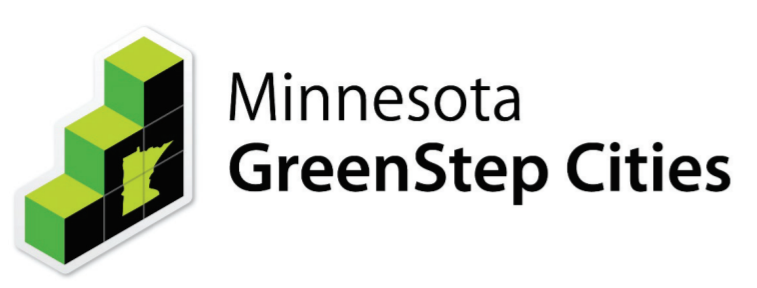 Assessment 2025City of Eagan: Category A CityAbout the ProgramThe GreenStep Cities program is a five-step program for cities and tribal nations to work towards sustainability. There are 29 best practices which each provide required and recommended actions. Recommended actions are placed into the following categories: buildings and lighting, land use, transportation, environmental management, and resilient economic and community development. Each action submitted by a city receives a ranking based on a three-star system. 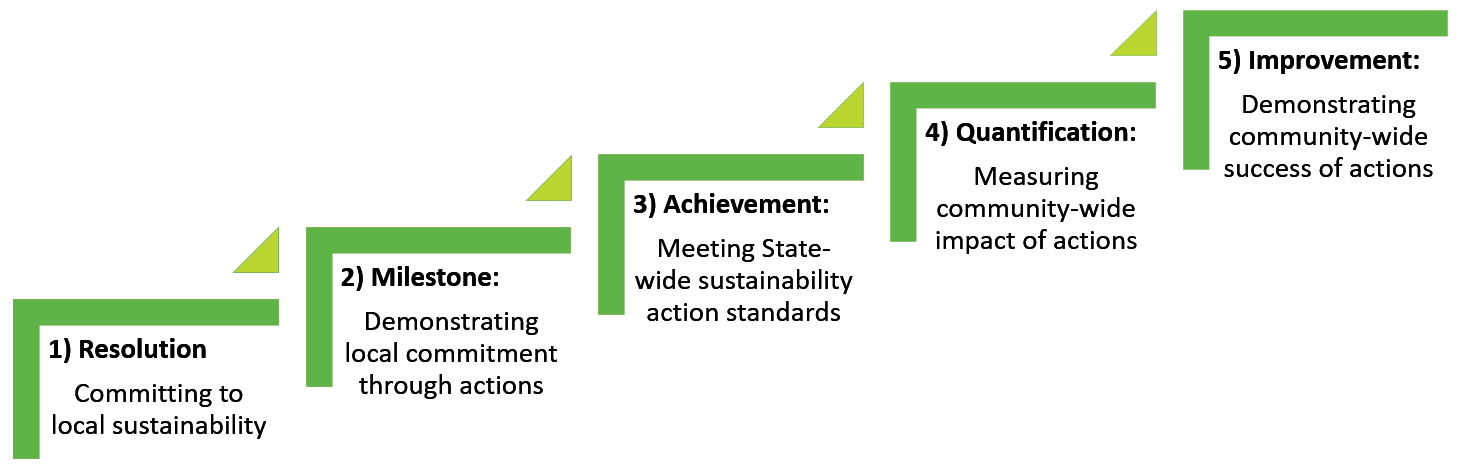 Information and GreenStep Status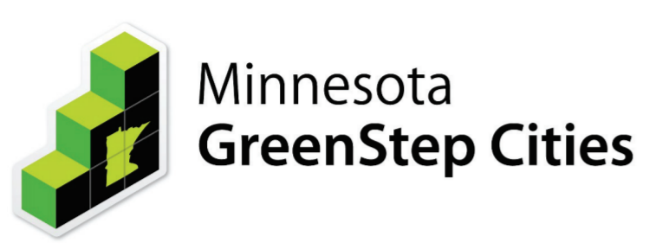 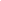 Current Distribution of BP Categories:  		    Star-Rating of Actions: Notable ActionsNation’s first Green Globes-certified fire stationReduced parks’ mowed area by 10%$1.2 million in energy improvements to city buildingsNotable Metrics Increased the percent of street lights converted to LED from 0% in 2016 to 14.1% in 2022. 100% of traffic lights are LED. Increased the percent of LED lighting in city buildings and property from 28.7% in 2016 to 52.5% in 2022. Increased the number of city-owned/leased electric vehicles in city fleet from 4 in 2017 to 8 in 2022.100% of Eagan’s housing is within ½ mile of a bike route.The number of public electric vehicle charging stations in the city has increased from 2 in 2016 to 22 in 2022.22.2% of all new housing built in 2022 was affordable (201 units of a total of 905 added)100% of the city’s 246 net new trees planted in 2022 were considered ‘likely to thrive’.Fitz Lake was removed from the impaired water bodies list after significant investment on water quality.Doubled the number of city-owned and private renewable energy generation sites from 141 sites in 2021 to 221 sites in 2022. Converted 1.1 acres of turf lawn to pollinator native prairie in 2022Gold Leaf Challenge 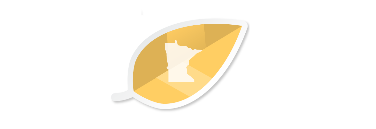 The Gold Leaf Challenge focuses on pathways for communities to take local climate action and meet goals through the GreenStep program and beyond. Participants of the Gold Leaf Challenge are recognized as they achieve ‘leaves’ for completing new actions and ‘gold leaves’ for meeting a set goal in that year from 44 high-priority, high-impact climate actions under the categories of: Climate mitigation (CM)Climate planning (CP)Climate adaptation (CA)Community connectedness for Minnesota's changing climate (CC)Step Advancement GuidelinesGuidelines for Step 2: As a Category A city, to be recognized as a Step 2 GreenStep City, ANY 8 Best Practices must be reported.  Any 8 Best Practices Guidelines for Step 3:As a Category A city, to be recognized as a Step 3 GreenStep City, the following must be reported, at minimum: 
 Any 16 Best Practices  Public Buildings:  1.1,  1.2, and  any one additional action from 1.3-1.7 Buildings & Lighting:  any one additional Buildings & Lighting BP (2-5) Comprehensive, Climate & Energy Plans:  6.1 and  6.2 Land Use:  any one additional Land Use BP (7-10) Living & Complete Streets:  11.1 and   any two additional actions from 11.1-11.6  Mobility Options:   any two actions from 12.1-12.6 Sustainable Purchasing:  15.1 and  any one additional action from 15.2-15.8 Community Forests & Soils:   any two actions from 16.1-16.7 Stormwater Management:  any one action from 17.1-17.6 Environmental Management:  any one additional Environmental Management BP (18-23) Benchmarks & Community Engagement:  24.1 and  24.2  Green Business Development:   any two actions from 25.1-25.7 * Climate Adaptation & Community Resilience:  29.1 at a 2- or 3-star rating * City completed Step 3 requirements prior to BP 29 addition to programGuidelines for Steps 4 and 5:Steps 4 and 5 focus on metrics – what are the outcomes of all of the actions that the city has implemented over time? Step 4: Measure and report a minimum number of core and optional metrics for the previous calendar year or the most recent available data. Category A communities: In addition to the CORE metrics, include 5 additional metrics.Step 5: Demonstrate improvement three eligible metrics measured in Step 4, from one year to the next.Category A, B, and C communities: Improve upon 3 eligible metric elements. 
Best Practice Actions: Detailed DescriptionsStep 42017-2024Step 52018-2024Year ReportedGold Leaf Action CompletedAction Reported at2024CC1 – Green Team24.12024CC10 – Sustainability Staff 24.1Year ReportedGold Leaf Goal MetGoal Reported atBuildings and LightingBP 1: Efficient Existing Public Buildings
BP 2: Efficient Existing Private Buildings
BP 3: New Green Buildings
BP 4: Efficient Outdoor Lighting and Signals
BP 5: Building RedevelopmentBuildings and LightingBP 1: Efficient Existing Public Buildings
BP 2: Efficient Existing Private Buildings
BP 3: New Green Buildings
BP 4: Efficient Outdoor Lighting and Signals
BP 5: Building RedevelopmentBuildings and LightingBP 1: Efficient Existing Public Buildings
BP 2: Efficient Existing Private Buildings
BP 3: New Green Buildings
BP 4: Efficient Outdoor Lighting and Signals
BP 5: Building RedevelopmentBuildings and LightingBP 1: Efficient Existing Public Buildings
BP 2: Efficient Existing Private Buildings
BP 3: New Green Buildings
BP 4: Efficient Outdoor Lighting and Signals
BP 5: Building RedevelopmentBuildings and LightingBP 1: Efficient Existing Public Buildings
BP 2: Efficient Existing Private Buildings
BP 3: New Green Buildings
BP 4: Efficient Outdoor Lighting and Signals
BP 5: Building RedevelopmentBest Practice 1: Efficient Existing Public BuildingsBP 1 Completed?    Total actions completed: Actions to Complete BP 1: 1.1, 1.2, and any one additional action      Best Practice 1: Efficient Existing Public BuildingsBP 1 Completed?    Total actions completed: Actions to Complete BP 1: 1.1, 1.2, and any one additional action      Best Practice 1: Efficient Existing Public BuildingsBP 1 Completed?    Total actions completed: Actions to Complete BP 1: 1.1, 1.2, and any one additional action      Best Practice 1: Efficient Existing Public BuildingsBP 1 Completed?    Total actions completed: Actions to Complete BP 1: 1.1, 1.2, and any one additional action      Best Practice 1: Efficient Existing Public BuildingsBP 1 Completed?    Total actions completed: Actions to Complete BP 1: 1.1, 1.2, and any one additional action      Best Practice Action: Completed:
(Star Level out of three stars)Action Description: 
(View on GreenStep Website for full description) Action Summary: 
(Provided by GreenStep Staff)Date of Last Entry:1.1 Enter/update building information and monthly usage data into the MN B3 Benchmarking database. Starting in May 2011, entered monthly4/9/20181.2Make no/low cost indoor lighting and operational changes in city-owned/school buildings.2009 audit of Municipal Center and Civic Arena led to changing temperature settings, adding light sensors, weatherization, ground source heat pump9/23/20141.3Invest in larger energy efficiency projects. Federal EECBG and rebates used to upgrade city buildings with $1.2 million in energy improvements5/7/20141.4Implement IT efforts and city employee engagement to reduce plug loads, building energy use and workflow efficiency.1.5Meet the SB 2030 energy standard or qualify under a green building or energy framework.2011 Fire Safety Center first Green Globe certified Fire Station in the Country: geothermal heating, repurposed wood from site, etc.4/19/20121.6Improve operations and maintenance of city-owned/school buildings and leased buildings. 1.7Install one or more of the following:-A ground-source, closed loop geothermal system.-A district energy/microgrid system.-A rainwater harvesting system Geothermal heating installed at Eagan Civic Arena in 20104/19/2012Best Practice 2:  Efficient Existing Private BuildingsBP 2 Completed?    Total actions completed: Actions to Complete BP 2: Any two actionsBest Practice 2:  Efficient Existing Private BuildingsBP 2 Completed?    Total actions completed: Actions to Complete BP 2: Any two actionsBest Practice 2:  Efficient Existing Private BuildingsBP 2 Completed?    Total actions completed: Actions to Complete BP 2: Any two actionsBest Practice 2:  Efficient Existing Private BuildingsBP 2 Completed?    Total actions completed: Actions to Complete BP 2: Any two actionsBest Practice 2:  Efficient Existing Private BuildingsBP 2 Completed?    Total actions completed: Actions to Complete BP 2: Any two actionsBest Practice Action: Completed:
(Star Level out of three stars)Action Description: 
(View on GreenStep Website for full description) Action Summary: 
(Provided by GreenStep Staff)Date of Last Entry:2.1 Create or participate in a program to promote energy and water efficiency.2.2Integrate green building and EV charging best practices information and assistance into the building permit process.2.3Implement an energy rating/disclosure policy for residential/commercial buildings.2.4Describe energy/water efficiency outcomes and other green building practices at local businesses and not-for-profit organizations.5 LEED certified buildings: Eagan Place Professional Building, Lebanon Hills Visitor Center, Lockheed Martin, Allan L. Schuman Corps. Campus Ecolab, USPS Bulk Mail Facility 1/14/20112.5Create one of the following:-Water-wise landscaping ordinance/ guidance-WaterSense purchasing program-Guidance on rainwater harvesting and home water softener useOdd/even watering schedule; tiered rate structure1/13/20112.6Provide a financial or other incentive to private parties who add energy/sustainability improvements, meet the SB 2030 energy standard, or renovate using a green building or energy framework.2.7Customize a model sustainable building renovation policy that includes the SB 2030 energy standard and adopt the language to govern private renovation projects. Best Practice 3:  New Green BuildingsBP 3 Completed?    Total actions completed: Actions to Complete BP 3: Any one action from 3.1-3.2 and any one action from 3.3-3.5Best Practice 3:  New Green BuildingsBP 3 Completed?    Total actions completed: Actions to Complete BP 3: Any one action from 3.1-3.2 and any one action from 3.3-3.5Best Practice 3:  New Green BuildingsBP 3 Completed?    Total actions completed: Actions to Complete BP 3: Any one action from 3.1-3.2 and any one action from 3.3-3.5Best Practice 3:  New Green BuildingsBP 3 Completed?    Total actions completed: Actions to Complete BP 3: Any one action from 3.1-3.2 and any one action from 3.3-3.5Best Practice 3:  New Green BuildingsBP 3 Completed?    Total actions completed: Actions to Complete BP 3: Any one action from 3.1-3.2 and any one action from 3.3-3.5Best Practice Action: Completed:
(Star Level out of three stars)Action Description: 
(View on GreenStep Website for full description) Action Summary: 
(Provided by GreenStep Staff)Date of Last Entry:3.1 Require by city policy that new city-owned buildings be built using the SB 2030 energy standard and/or a green building framework. 3.2Work with the local school district to ensure that future new schools are built using the SB 2030 energy standard and/or a green building framework.3.3Adopt a sustainable building policy for private buildings; include the SB 2030 energy standard; adopt language governing new development projects. 3.4Provide a financial or other incentive to private parties who build new buildings that utilize the SB 2030 energy standard and/or a green building framework.3.5Adopt environmentally preferable covenant guidelines for new common interest communities addressing sustainability. Best Practice 4: Efficient Outdoor Lighting and SignalsBP 4 Completed?    Total actions completed: Actions to Complete BP 4: Any two actions (including one from 4.5-4.8)Best Practice 4: Efficient Outdoor Lighting and SignalsBP 4 Completed?    Total actions completed: Actions to Complete BP 4: Any two actions (including one from 4.5-4.8)Best Practice 4: Efficient Outdoor Lighting and SignalsBP 4 Completed?    Total actions completed: Actions to Complete BP 4: Any two actions (including one from 4.5-4.8)Best Practice 4: Efficient Outdoor Lighting and SignalsBP 4 Completed?    Total actions completed: Actions to Complete BP 4: Any two actions (including one from 4.5-4.8)Best Practice 4: Efficient Outdoor Lighting and SignalsBP 4 Completed?    Total actions completed: Actions to Complete BP 4: Any two actions (including one from 4.5-4.8)Best Practice Action: Completed:
(Star Level out of three stars)Action Description: 
(View on GreenStep Website for full description) Action Summary: 
(Provided by GreenStep Staff)Date of Last Entry:4.1 Require energy efficient, Dark-Sky compliant new or replacement outdoor lighting fixtures on city-owned/private buildings/facilities.4.2Purchase LEDs for all future street lighting and traffic signals.4.3Replace city street lighting with Dark Sky-compliant LEDs, modifying any city franchise/utility agreement and adding smart grid attributes.4.4Coordinate traffic signals; optimize signal timing to minimize car idling at intersections yet maintain safe and publicly acceptable vehicle speeds.Synchronized traffic signals on PK, YD, and Cliff roads; 2 roundabouts; 2 flashing yellow left turn arrow signals1/11/20114.5Use LED/solar-powered lighting for a flashing sign or in a street/parking lot/park project.4.6Relamp/improve exterior building lighting for city-owned buildings/ facilities with energy efficient, Dark-Sky compliant lighting.4.7Replace city-owned parking lot/ramp lighting with Dark-Sky compliant, energy efficient, automatic dimming lighting technologies.4.8Replace city's existing traffic signal indications with LEDs.100% of traffic signals are LED 1/11/2011Best Practice 5: Building RedevelopmentBP 5 Completed?    Total actions completed: Actions to Complete BP 5: Any one action Best Practice 5: Building RedevelopmentBP 5 Completed?    Total actions completed: Actions to Complete BP 5: Any one action Best Practice 5: Building RedevelopmentBP 5 Completed?    Total actions completed: Actions to Complete BP 5: Any one action Best Practice 5: Building RedevelopmentBP 5 Completed?    Total actions completed: Actions to Complete BP 5: Any one action Best Practice 5: Building RedevelopmentBP 5 Completed?    Total actions completed: Actions to Complete BP 5: Any one action Best Practice Action: Completed:
(Star Level out of three stars)Action Description: 
(View on GreenStep Website for full description) Action Summary: 
(Provided by GreenStep Staff)Date of Last Entry:5.1 Adopt an historic preservation ordinance/ regulations and encourage adaptive reuse.5.2Implement the Minnesota Main Street model for commercial revitalization.5.3Plan for reuse of large-format retail buildings, or work with a local school, church or commercial building to either add-on space or repurpose space into new uses.5.4Create/modify a green residential remodeling assistance/financing program to assist homeowners in adding space or sustainable features. 5.5Adopt development/design standards and programs that facilitate infill, redevelopment, and adaptable buildings. Town Centre study; Cedar Grove Zoning District and Design Standards; Community Transportation System Policy 1/13/2011Land UseBP 6: Comprehensive, Climate and Energy Plans
BP 7: Resilient City Growth
BP 8:  Mixed Uses
BP 9:  Efficient Highway and Auto-Oriented Development
BP 10:  Design for Natural Resource Conservation
Land UseBP 6: Comprehensive, Climate and Energy Plans
BP 7: Resilient City Growth
BP 8:  Mixed Uses
BP 9:  Efficient Highway and Auto-Oriented Development
BP 10:  Design for Natural Resource Conservation
Land UseBP 6: Comprehensive, Climate and Energy Plans
BP 7: Resilient City Growth
BP 8:  Mixed Uses
BP 9:  Efficient Highway and Auto-Oriented Development
BP 10:  Design for Natural Resource Conservation
Land UseBP 6: Comprehensive, Climate and Energy Plans
BP 7: Resilient City Growth
BP 8:  Mixed Uses
BP 9:  Efficient Highway and Auto-Oriented Development
BP 10:  Design for Natural Resource Conservation
Land UseBP 6: Comprehensive, Climate and Energy Plans
BP 7: Resilient City Growth
BP 8:  Mixed Uses
BP 9:  Efficient Highway and Auto-Oriented Development
BP 10:  Design for Natural Resource Conservation
Best Practice 6: Comprehensive, Climate and Energy PlansBP 6 Completed?    Total actions completed: Actions to Complete BP 6: 6.1 and 6.2Best Practice 6: Comprehensive, Climate and Energy PlansBP 6 Completed?    Total actions completed: Actions to Complete BP 6: 6.1 and 6.2Best Practice 6: Comprehensive, Climate and Energy PlansBP 6 Completed?    Total actions completed: Actions to Complete BP 6: 6.1 and 6.2Best Practice 6: Comprehensive, Climate and Energy PlansBP 6 Completed?    Total actions completed: Actions to Complete BP 6: 6.1 and 6.2Best Practice 6: Comprehensive, Climate and Energy PlansBP 6 Completed?    Total actions completed: Actions to Complete BP 6: 6.1 and 6.2Best Practice Action: Completed:
(Star Level out of three stars)Action Description: 
(View on GreenStep Website for full description) Action Summary: 
(Provided by GreenStep Staff)Date of Last Entry:6.1 Adopt a comprehensive plan or a future land use plan adopted by the county or a regional entity.2008 Comprehensive Plan adopted 20101/11/20116.2Demonstrate that regulatory ordinances comply with the comprehensive plan.Comprehensive Plan and Zoning Plan are consistent 1/11/20116.3Include requirements in comprehensive and/or other plans for intergovernmental coordination.Watershed Management Organization; Met Council; adjacent jurisdictions; State; Dakota County CDA; Health depts.; Sewer and Water Comp Plans1/11/20116.4Include ecological provisions in the comprehensive plan that explicitly aim to minimize open space fragmentation and/or establish a growth area with expansion criteria.Parks/Open Space planning integration with the Greenway (land protection) project1/13/20116.5Adopt climate mitigation and/or energy independence goals/objectives in the comprehensive plan or in a separate policy document; include transportation recommendations.Best Practice 7: Resilient City GrowthBP 7 Completed?    Total actions completed: Actions to Complete BP 7:  Any one actionBest Practice 7: Resilient City GrowthBP 7 Completed?    Total actions completed: Actions to Complete BP 7:  Any one actionBest Practice 7: Resilient City GrowthBP 7 Completed?    Total actions completed: Actions to Complete BP 7:  Any one actionBest Practice 7: Resilient City GrowthBP 7 Completed?    Total actions completed: Actions to Complete BP 7:  Any one actionBest Practice 7: Resilient City GrowthBP 7 Completed?    Total actions completed: Actions to Complete BP 7:  Any one actionBest Practice Action: Completed:
(Star Level out of three stars)Action Description: 
(View on GreenStep Website for full description) Action Summary: 
(Provided by GreenStep Staff)Date of Last Entry:7.1 Eliminate barriers and actively encourage higher density housing in city zoning ordinance and map. High Density Comp Guide 12+ units/acre; R-4 zoning and Cedar Grove Redevelopment Area 16+ 1/13/20117.2Achieve higher density housing with one of the following:a. Flexible lot size/frontage requirement for infill development.b. Density and floor area ratio (FAR) bonuses in selected residential zoning districts.c. Clustered residential development.d. Allowing accessory dwelling units, single-room occupancy housing, senior housing, co-housing or tiny houses / apartments by right in selected zoning districts.e. Implement a vacation rental property registration policy and/or special tax.Three mixed use special areas encourage higher density housing and more efficient land use intensities as infill and redevelopment may occur 1/13/20117.3Achieve higher intensity commercial/industrial land uses through at least one of the following strategies:
a. Include a commercial district with zero-lot-line setbacks and a FAR minimum of 1.
b. Set targets for the minimum number of employees/acre in different commercial zones. 7.4Provide incentives for affordable housing, workforce housing, infill projects, or for life-cycle housing at or near job or retail centers, or for achieving an average net residential density of seven units per acre.7.5Use design to create social trust and interaction among neighbors and allow developments that meet the prerequisites for LEED for Neighborhood Development certification.Best Practice 8:  Mixed UsesBP 8 Completed?    Total actions completed: Actions to Complete BP 8: Any two actionsBest Practice 8:  Mixed UsesBP 8 Completed?    Total actions completed: Actions to Complete BP 8: Any two actionsBest Practice 8:  Mixed UsesBP 8 Completed?    Total actions completed: Actions to Complete BP 8: Any two actionsBest Practice 8:  Mixed UsesBP 8 Completed?    Total actions completed: Actions to Complete BP 8: Any two actionsBest Practice 8:  Mixed UsesBP 8 Completed?    Total actions completed: Actions to Complete BP 8: Any two actionsBest Practice Action: Completed:
(Star Level out of three stars)Action Description: 
(View on GreenStep Website for full description) Action Summary: 
(Provided by GreenStep Staff)Date of Last Entry:8.1Organize or participate in a community planning process for the city/a mixed-use district, including specific community engagement practices that engage cultural and income diverse community members.Cedar Grove Redevelopment approved on Cedar/13 Study; Opportunity City Program Study Report for city’s three mixed-use special areas 1/11/20118.2Locate or lease a property for use as a school, city building or other government facility that has at least two of these attributes:a. Adjacent to an existing employment or residential center.b. Designed to facilitate and encourage access by walking, biking, or other non-vehicle travel modes.c. Accessible by regular transit service.Library and Community Center1/11/20118.3Modify a planned unit development (PUD) ordinance to emphasize or require mixed-use development or affordable housing, to limit residential PUDs to areas adjacent to commercial development, and/or to add sustainability features.8.4Report that a (re)development meets a city/community-determined minimum point threshold under the Equitable Development Scorecard or LEED-Neighborhood Development.8.5Have a downtown zoning district that emphasizes small and destination business, entrepreneurial spaces, and allows or requires residential and residential-compatible commercial development.8.6Incorporate form-based zoning approaches into the zoning code, in those areas where a diverse mix of uses is desired.8.7Create incentives for vertical mixed-use development in appropriate locations.Land cost write downs available in Cedar Grove Redevelopment District to encourage high-density mixed-use by vertical or combination uses1/11/2011Best Practice 9:  Efficient Highway and Auto-Oriented DevelopmentBP 9 Completed?    Total actions completed: Actions to Complete BP 9: Any one actionBest Practice 9:  Efficient Highway and Auto-Oriented DevelopmentBP 9 Completed?    Total actions completed: Actions to Complete BP 9: Any one actionBest Practice 9:  Efficient Highway and Auto-Oriented DevelopmentBP 9 Completed?    Total actions completed: Actions to Complete BP 9: Any one actionBest Practice 9:  Efficient Highway and Auto-Oriented DevelopmentBP 9 Completed?    Total actions completed: Actions to Complete BP 9: Any one actionBest Practice 9:  Efficient Highway and Auto-Oriented DevelopmentBP 9 Completed?    Total actions completed: Actions to Complete BP 9: Any one actionBest Practice Action: Completed:
(Star Level out of three stars)Action Description: 
(View on GreenStep Website for full description) Action Summary: 
(Provided by GreenStep Staff)Date of Last Entry:9.1Establish design goals for at least one highway/auto-oriented corridor/cluster.9.2Participate in regional economic development planning with representatives from surrounding townships, cities, the county and business interests to:a. Estimate commercial/industrial needs among all jurisdictions.b. Jointly implement recommendations to stage highway/auto-oriented commercial development in order to avoid overbuilding and expensive low-density development.Participates with local businesses, multiple local agencies, two chambers of commerce, and Dakota County for planning and economic development; Robert Street Corridor planning 1/11/20119.3Adopt infrastructure design standards that protect the economic and ecologic functions of the highway corridor through clustering of development, native plantings and incorporating access management standards.9.4Adopt development policies for large-format developments, zoning for auto-oriented commercial districts at the sub-urban edge and/or in tightly defined and smaller urban development corridors/nodes that have some bike/walk/transit access.Best Practice 10:  Design for Natural Resource ConservationBP 10 Completed?    Total actions completed: Actions to Complete BP 10: Any one actionBest Practice 10:  Design for Natural Resource ConservationBP 10 Completed?    Total actions completed: Actions to Complete BP 10: Any one actionBest Practice 10:  Design for Natural Resource ConservationBP 10 Completed?    Total actions completed: Actions to Complete BP 10: Any one actionBest Practice 10:  Design for Natural Resource ConservationBP 10 Completed?    Total actions completed: Actions to Complete BP 10: Any one actionBest Practice 10:  Design for Natural Resource ConservationBP 10 Completed?    Total actions completed: Actions to Complete BP 10: Any one actionBest Practice Action: Completed:
(Star Level out of three stars)Action Description: 
(View on GreenStep Website for full description) Action Summary: 
(Provided by GreenStep Staff)Date of Last Entry:10.1Conduct a Natural Resource Inventory or Assessment; incorporate protection of priority natural systems or resources such as groundwater through the subdivision or development process.Wetland, water quality inventory/assessment and classification which determines level of avoidance, protection/buffer, or replacement, when allowed1/11/201110.2For cities outside or on the fringe of metropolitan areas, conduct a build-out analysis, fiscal impact study, or adopt an urban growth boundary and a capital improvement plan that provides long-term protection of natural resources/systems, and agriculture outside the boundary.10.3For cities within metropolitan areas, incorporate woodland best management practices addressing protection of wooded areas into zoning or development review.10.4Adopt a conservation design policy; use a conservation design tool for pre-design meetings with developers and for negotiating development agreements in cities with undeveloped natural resource areas.10.5Preserve environmentally sensitive, community-valued land by placing a conservation easement on city lands, and by encouraging/funding private landowners to place land in conservation easements.Conservation Easements in Eagan Core Greenway 1/11/201110.6Conserve natural, cultural, historic resources by adopting or amending city codes and ordinances to support sustainable sites, including roadsides, and environmentally protective land use development.10.7Support and protect wildlife through habitat rehabilitation, preservation and recognition programs.TransportationBP 11: Living & Complete Streets
BP 12:  Mobility Options
BP 13: Efficient City Fleets
BP 14: Demand-Side Travel PlanningTransportationBP 11: Living & Complete Streets
BP 12:  Mobility Options
BP 13: Efficient City Fleets
BP 14: Demand-Side Travel PlanningTransportationBP 11: Living & Complete Streets
BP 12:  Mobility Options
BP 13: Efficient City Fleets
BP 14: Demand-Side Travel PlanningTransportationBP 11: Living & Complete Streets
BP 12:  Mobility Options
BP 13: Efficient City Fleets
BP 14: Demand-Side Travel PlanningTransportationBP 11: Living & Complete Streets
BP 12:  Mobility Options
BP 13: Efficient City Fleets
BP 14: Demand-Side Travel PlanningBest Practice 11: Living & Complete StreetsBP 11 Completed?    Total actions completed: Actions to Complete BP 11: 11.1 and any two additional actionsBest Practice 11: Living & Complete StreetsBP 11 Completed?    Total actions completed: Actions to Complete BP 11: 11.1 and any two additional actionsBest Practice 11: Living & Complete StreetsBP 11 Completed?    Total actions completed: Actions to Complete BP 11: 11.1 and any two additional actionsBest Practice 11: Living & Complete StreetsBP 11 Completed?    Total actions completed: Actions to Complete BP 11: 11.1 and any two additional actionsBest Practice 11: Living & Complete StreetsBP 11 Completed?    Total actions completed: Actions to Complete BP 11: 11.1 and any two additional actionsBest Practice Action: Completed:
(Star Level out of three stars)Action Description: 
(View on GreenStep Website for full description) Action Summary: 
(Provided by GreenStep Staff)Date of Last Entry:11.1Adopt a complete streets policy, or a living streets policy, which addresses landscaping and stormwater.2030 Comp Guide Plan goal to develop multi-modal transportation system; Complete Streets resolution 20119/7/201111.2Adopt zoning language or approve a skinny street/development project that follows green street and/or walkable streets principles.11.3Modify a street in compliance with the city's complete streets policy.11.4Identify, prioritize and remedy complete streets gaps and lack of connectivity/safety within your road network.2004 Community Trail System Connections To Commercial Areas Policy has resulted in completing some gaps 4/4/201111.5Identify and remedy street-trail gaps between city streets and off-road trails/bike trails.Gold Trial gap connected Woodhaven Park to Cedar Grove; Northwood Overpass in 20091/11/201111.6Implement traffic calming policy/measures in at least one street redevelopment project.2 roundabouts; radio transmitted traffic signals; flashing yellow left turn signals; street narrowing; speed display signs 1/11/2011Best Practice 12:  Mobility OptionsBP 12 Completed?    Total actions completed: Actions to Complete BP 12: Any two actionsBest Practice 12:  Mobility OptionsBP 12 Completed?    Total actions completed: Actions to Complete BP 12: Any two actionsBest Practice 12:  Mobility OptionsBP 12 Completed?    Total actions completed: Actions to Complete BP 12: Any two actionsBest Practice 12:  Mobility OptionsBP 12 Completed?    Total actions completed: Actions to Complete BP 12: Any two actionsBest Practice 12:  Mobility OptionsBP 12 Completed?    Total actions completed: Actions to Complete BP 12: Any two actionsBest Practice Action: Completed:
(Star Level out of three stars)Action Description: 
(View on GreenStep Website for full description) Action Summary: 
(Provided by GreenStep Staff)Date of Last Entry:12.1Increase walking, biking and transit. Bicycle trails and transit maps online; Active Living grant; Cedar Avenue BRT Corridor; MVTA Park and Ride Station; active wellness program for employees1/11/201112.2Conduct an Active Living campaign such as a Safe Routes to School program.SRTS Plan for Red Pine Elementary 1/11/201112.3Prominently identify mobility options: transit; paratransit/Dial-A-Ride; ridesharing/cab services; rental cars; bikes; airports.12.4Promote carpooling or ridesharing among community members, city employees, businesses, high schools and institutions of higher education.12.5Implement workplace multi-modal transportation best management practices - including telework/ flexwork - in city government, businesses or at a local health care provider.12.6Add/expand transit service, or promote car/bike sharing.Cedar Avenue BRT Corridor; Park and Ride opened in 2010 in Cedar Grove Redevelopment Area 1/13/2011Best Practice 13: Efficient City FleetsBP 13 Completed?    Total actions completed: Actions to Complete BP 13: Any two actionsBest Practice 13: Efficient City FleetsBP 13 Completed?    Total actions completed: Actions to Complete BP 13: Any two actionsBest Practice 13: Efficient City FleetsBP 13 Completed?    Total actions completed: Actions to Complete BP 13: Any two actionsBest Practice 13: Efficient City FleetsBP 13 Completed?    Total actions completed: Actions to Complete BP 13: Any two actionsBest Practice 13: Efficient City FleetsBP 13 Completed?    Total actions completed: Actions to Complete BP 13: Any two actionsBest Practice Action: Completed:
(Star Level out of three stars)Action Description: 
(View on GreenStep Website for full description) Action Summary: 
(Provided by GreenStep Staff)Date of Last Entry:13.1Efficiently use your existing fleet of city vehicles by encouraging trip bundling, video conferencing, carpooling, vehicle sharing and incentives/technology.Downsized fleet; replaced 12MPG with 21MPG vehicles; 2 hybrid vehicles; season worker bike riding for boulevard maintenance; AVL program1/11/201113.2Right-size/down-size city fleet with the most fuel-efficient vehicles that are of an optimal size and capacity for their intended functions.Downsized fleet; replaced 12MPG with 21MPG vehicles; 2 hybrid vehicles; season worker bike riding for boulevard maintenance; replacement coordination1/11/201113.3Phase-in operational changes, equipment changes including electric vehicles, and no-idling practices for city or local transit fleets.Fuel usage monitored and reported; no idling policy; preventative maintenance; hybrid vehicles purchased 1/13/201113.4Phase in bike, e-bike, foot or horseback modes for police, inspectors and other city staff.13.5Document that local school bus fleet has optimized routes, start times, boundaries, vehicle efficiency and fuels, driver actions to cut costs including idling reduction, and shifting students from the bus to walking, biking and city transit.ISD 196 uses computerized route optimizer for school bus fleet; 3 tiers for school starting times; no idling policy1/13/201113.6Retrofit city diesel engines or install auxiliary power units and/or electrified parking spaces.Best Practice 14: Demand-Side Travel PlanningBP 14 Completed?    Total actions completed: Actions to Complete BP 14: Any two actionsBest Practice 14: Demand-Side Travel PlanningBP 14 Completed?    Total actions completed: Actions to Complete BP 14: Any two actionsBest Practice 14: Demand-Side Travel PlanningBP 14 Completed?    Total actions completed: Actions to Complete BP 14: Any two actionsBest Practice 14: Demand-Side Travel PlanningBP 14 Completed?    Total actions completed: Actions to Complete BP 14: Any two actionsBest Practice 14: Demand-Side Travel PlanningBP 14 Completed?    Total actions completed: Actions to Complete BP 14: Any two actionsBest Practice Action: Completed:
(Star Level out of three stars)Action Description: 
(View on GreenStep Website for full description) Action Summary: 
(Provided by GreenStep Staff)Date of Last Entry:14.1Reduce/eliminate parking minimums; add parking maximums; develop district parking; install meters and charge for parking at curb and city-owned lots/ramps.14.2For cities with regular transit service, require/provide incentives for the siting of retail services at transit/ density nodes.14.3For cities with regular transit service, require/provide incentives for the siting of higher density housing at transit/density nodes.14.4Require new (re)developments to prepare a travel demand management plan or transit-oriented development standards or LEED for Neighborhood Development certification.Environmental ManagementBP 15: Sustainable Purchasing
BP 16: Community Forests and Soil
BP 17: Stormwater Management
BP 18: Parks and Trails
BP 19: Surface Water
BP 20: Efficient Water and Wastewater Systems
BP 21: Septic Systems
BP 22: Sustainable Consumption and Waste
BP 23: Local Air Quality
Environmental ManagementBP 15: Sustainable Purchasing
BP 16: Community Forests and Soil
BP 17: Stormwater Management
BP 18: Parks and Trails
BP 19: Surface Water
BP 20: Efficient Water and Wastewater Systems
BP 21: Septic Systems
BP 22: Sustainable Consumption and Waste
BP 23: Local Air Quality
Environmental ManagementBP 15: Sustainable Purchasing
BP 16: Community Forests and Soil
BP 17: Stormwater Management
BP 18: Parks and Trails
BP 19: Surface Water
BP 20: Efficient Water and Wastewater Systems
BP 21: Septic Systems
BP 22: Sustainable Consumption and Waste
BP 23: Local Air Quality
Environmental ManagementBP 15: Sustainable Purchasing
BP 16: Community Forests and Soil
BP 17: Stormwater Management
BP 18: Parks and Trails
BP 19: Surface Water
BP 20: Efficient Water and Wastewater Systems
BP 21: Septic Systems
BP 22: Sustainable Consumption and Waste
BP 23: Local Air Quality
Environmental ManagementBP 15: Sustainable Purchasing
BP 16: Community Forests and Soil
BP 17: Stormwater Management
BP 18: Parks and Trails
BP 19: Surface Water
BP 20: Efficient Water and Wastewater Systems
BP 21: Septic Systems
BP 22: Sustainable Consumption and Waste
BP 23: Local Air Quality
Best Practice 15: Sustainable PurchasingBP 15 Completed?    Total actions completed: Actions to Complete BP 15: 15.1 and any one additional action Best Practice 15: Sustainable PurchasingBP 15 Completed?    Total actions completed: Actions to Complete BP 15: 15.1 and any one additional action Best Practice 15: Sustainable PurchasingBP 15 Completed?    Total actions completed: Actions to Complete BP 15: 15.1 and any one additional action Best Practice 15: Sustainable PurchasingBP 15 Completed?    Total actions completed: Actions to Complete BP 15: 15.1 and any one additional action Best Practice 15: Sustainable PurchasingBP 15 Completed?    Total actions completed: Actions to Complete BP 15: 15.1 and any one additional action Best Practice Action: Completed:
(Star Level out of three stars)Action Description: 
(View on GreenStep Website for full description) Action Summary: 
(Provided by GreenStep Staff)Date of Last Entry:15.1Adopt a sustainable purchasing policy or administrative guidelines/practices directing the city purchase at least:a. EnergyStar and EPEAT certified equipment and appliances.b. Paper containing post-consumer recycled content.EPP Guidelines adopted 2011 includes recycled paper, Energy Star certification, Water Sense certification, green cleaning products 9/7/201115.2Purchase energy used by city government with a higher renewable percentage than required by MN law.15.3Establish purchasing preferences that support local, Minority, Disability, and Women-Owned businesses and, working with a local business association, develop a list of locally-produced products and suppliers for common purchases.15.4Require purchase of U.S. EPA WaterSense-certified products.EPG includes WaterSense certification purchased 4/19/201215.5Set minimum sustainability standards to reduce the impact of your concrete use, asphalt, roadbed aggregate, or other construction materials.15.6Require printing services to be purchased from companies using sustainable practices.15.7Lower the environmental footprint of meetings and events in the city.15.8Use national green standards/ guidelines for purchasing/investments such as cleaning products, furniture, flooring/coatings. Best Practice 16: Community Forests and SoilBP 16 Completed?    Total actions completed: Actions to Complete BP 16: Any two actionsBest Practice 16: Community Forests and SoilBP 16 Completed?    Total actions completed: Actions to Complete BP 16: Any two actionsBest Practice 16: Community Forests and SoilBP 16 Completed?    Total actions completed: Actions to Complete BP 16: Any two actionsBest Practice 16: Community Forests and SoilBP 16 Completed?    Total actions completed: Actions to Complete BP 16: Any two actionsBest Practice 16: Community Forests and SoilBP 16 Completed?    Total actions completed: Actions to Complete BP 16: Any two actionsBest Practice Action: Completed:
(Star Level out of three stars)Action Description: 
(View on GreenStep Website for full description) Action Summary: 
(Provided by GreenStep Staff)Date of Last Entry:16.1Certify as a Tree City USA.Certified Tree City USA 1/11/201116.2Adopt best practices for urban tree planting/quality; require them in private developments and/or use them in at least one development project.16.3Budget for and achieve resilient urban canopy/tree planting goals.16.4Maximize tree planting along your main downtown street or throughout the city.16.5Adopt a tree preservation or native landscaping ordinance.Tree Preservation Ordinance requires replacement/mitigation of trees/woodlands removed ranges from 1:1 to 12:14/5/201116.6Build community capacity to protect existing trees by one or more of:a. Having trained tree specialists.b. Supporting volunteer forestry efforts.c. Adopting an EAB/forest management plan or climate adaptation plan for the urban forest.16.7Conduct a tree inventory or canopy study for public and private trees.Best Practice 17: Stormwater ManagementBP 17 Completed?    Total actions completed: Actions to Complete BP 17: Any one actionBest Practice 17: Stormwater ManagementBP 17 Completed?    Total actions completed: Actions to Complete BP 17: Any one actionBest Practice 17: Stormwater ManagementBP 17 Completed?    Total actions completed: Actions to Complete BP 17: Any one actionBest Practice 17: Stormwater ManagementBP 17 Completed?    Total actions completed: Actions to Complete BP 17: Any one actionBest Practice 17: Stormwater ManagementBP 17 Completed?    Total actions completed: Actions to Complete BP 17: Any one actionBest Practice Action: Completed:
(Star Level out of three stars)Action Description: 
(View on GreenStep Website for full description) Action Summary: 
(Provided by GreenStep Staff)Date of Last Entry:17.1Adopt and use Minnesota's Minimal Impact Design Standards (MIDS).17.2Complete the GreenStep Municipal Stormwater Management Assessment.17.3Adopt by ordinance one or more stormwater infiltration/management strategies to reduce impervious surface.17.4Create a stormwater utility that uses variable fees to incentivize and educate property owners. 17.5Adopt and implement guidelines or design standards/incentives for stormwater infiltration/reuse practices.17.6Reduce de-icing and dust suppressant salt use to prevent permanent surface water and groundwater pollution.Erosion control included as part of SWPPP and MS4 Permit*action completed prior to change in action from erosion control (now required) to smart salting1/11/2011*Best Practice 18: Parks and TrailsBP 18 Completed?    Total actions completed: Actions to Complete BP 18: Any three actionsBest Practice 18: Parks and TrailsBP 18 Completed?    Total actions completed: Actions to Complete BP 18: Any three actionsBest Practice 18: Parks and TrailsBP 18 Completed?    Total actions completed: Actions to Complete BP 18: Any three actionsBest Practice 18: Parks and TrailsBP 18 Completed?    Total actions completed: Actions to Complete BP 18: Any three actionsBest Practice 18: Parks and TrailsBP 18 Completed?    Total actions completed: Actions to Complete BP 18: Any three actionsBest Practice Action: Completed:
(Star Level out of three stars)Action Description: 
(View on GreenStep Website for full description) Action Summary: 
(Provided by GreenStep Staff)Date of Last Entry:18.1Make improvements within your city's system of parks, offroad trails and open spaces.Connection to Woodhaven Park; Walnut Hill; Community Transportation Trail System Policy adopted 20041/11/201118.2Plan and budget for a network of parks, green spaces, water features and trails for areas where new development is planned.54 parks; 1,200 waterbodies and wetlands; trail system1/11/201118.3Achieve minimum levels of city green space and maximize the percent within a ten-minute walk of community members.20% of city land is parkland – 54 parks and other dedicated green space1/13/201118.4Adopt low-impact design standards in parks and trails that infiltrate or retain all 2 inch, 24-hour stormwater events on site.18.5Create park/city land management standards/practices that maximize at least one of the following:a. Low maintenance turf management; native landscaping; organic or integrated pest management; pollinator/monarch-safe policies.b. Recycling/compostables collection; use of compost as a soil amendment.c. Sources of nonpotable water, or surface/rain water, for irrigation.Reduced mowed area by 10% by returning areas to natural condition; installed and manages 30 acres of native prairie withing park sites; unmowed buffer of 10-30ft around ponds and waterbodies; rain barren at Eagan Art House 1/13/201118.6Certify at least one golf course in the Audubon Cooperative Sanctuary Program.18.7Document that the operation and maintenance, or construction / remodeling, of at least one park building used an asset management tool, the SB 2030 energy standard, or a green building framework.18.8Develop a program to involve community members in hands-on land restoration, invasive species management and stewardship projects.Park Volunteer Program; Residential Buckthorn Removal Program; Holz Farm 1/11/2011Best Practice 19: Surface WaterBP 19 Completed?    Total actions completed: Actions to Complete BP 19: If the city has a State public water, 19.4 and any one additional action.                                                    If the city does not have a State public water, any one action. Best Practice 19: Surface WaterBP 19 Completed?    Total actions completed: Actions to Complete BP 19: If the city has a State public water, 19.4 and any one additional action.                                                    If the city does not have a State public water, any one action. Best Practice 19: Surface WaterBP 19 Completed?    Total actions completed: Actions to Complete BP 19: If the city has a State public water, 19.4 and any one additional action.                                                    If the city does not have a State public water, any one action. Best Practice 19: Surface WaterBP 19 Completed?    Total actions completed: Actions to Complete BP 19: If the city has a State public water, 19.4 and any one additional action.                                                    If the city does not have a State public water, any one action. Best Practice 19: Surface WaterBP 19 Completed?    Total actions completed: Actions to Complete BP 19: If the city has a State public water, 19.4 and any one additional action.                                                    If the city does not have a State public water, any one action. Best Practice Action: Completed:
(Star Level out of three stars)Action Description: 
(View on GreenStep Website for full description) Action Summary: 
(Provided by GreenStep Staff)Date of Last Entry:19.1Consistently monitor surface water quality/clarity and report findings to community members.19.2Conduct/support multi-party community conversations, assessments, plans, and actions to improve local water quality/quantity.19.3Adopt and publicly report on measurable surface water improvement targets for lake, river, wetland and ditches.19.4Adopt a shoreland ordinance for all river and lake shoreland areas.Shoreland Overlay District1/11/201119.5Adopt goals to revegetate shoreland and create a local program or outreach effort to help property owners with revegetation.19.6Implement an existing TMDL implementation plan.19.7Create/assist a Lake Improvement District.19.8Reduce flooding damage and costs through the National Flood Insurance Programs and the NFIP’s Community Rating System.Best Practice 20: Efficient Water and Wastewater SystemsBP 20 Completed?    Total actions completed: Actions to Complete BP 20: 20.1, 20.2, and any one additional actionBest Practice 20: Efficient Water and Wastewater SystemsBP 20 Completed?    Total actions completed: Actions to Complete BP 20: 20.1, 20.2, and any one additional actionBest Practice 20: Efficient Water and Wastewater SystemsBP 20 Completed?    Total actions completed: Actions to Complete BP 20: 20.1, 20.2, and any one additional actionBest Practice 20: Efficient Water and Wastewater SystemsBP 20 Completed?    Total actions completed: Actions to Complete BP 20: 20.1, 20.2, and any one additional actionBest Practice 20: Efficient Water and Wastewater SystemsBP 20 Completed?    Total actions completed: Actions to Complete BP 20: 20.1, 20.2, and any one additional actionBest Practice Action: Completed:
(Star Level out of three stars)Action Description: 
(View on GreenStep Website for full description) Action Summary: 
(Provided by GreenStep Staff)Date of Last Entry:20.1Compare the energy use and financial performance of your facilities with other peer facilities.20.2Plan and budget for motor maintenance and upgrades.Evaluate and upgrade motors on annual basis as part of capital planning1/11/201120.3Establish an on-going budget and program for decreasing inflow and infiltration into sewer lines and losses in drinking water systems.Inflow & Infiltration Inspection Program 1/11/201120.4Optimize energy and chemical use at drinking water/wastewater facilities and decrease chloride in wastewater discharges.20.6Implement a wastewater plant efficiency project or a program for local private business operations.20.7Create a demand-side pricing program.Best Practice 21: Septic SystemsBP 21 Completed?    Total actions completed: Actions to Complete BP 21: Any one actionBest Practice 21: Septic SystemsBP 21 Completed?    Total actions completed: Actions to Complete BP 21: Any one actionBest Practice 21: Septic SystemsBP 21 Completed?    Total actions completed: Actions to Complete BP 21: Any one actionBest Practice 21: Septic SystemsBP 21 Completed?    Total actions completed: Actions to Complete BP 21: Any one actionBest Practice 21: Septic SystemsBP 21 Completed?    Total actions completed: Actions to Complete BP 21: Any one actionBest Practice Action: Completed:
(Star Level out of three stars)Action Description: 
(View on GreenStep Website for full description) Action Summary: 
(Provided by GreenStep Staff)Date of Last Entry:21.1Report to landowners suspected noncompliant or failing septic systems as part of an educational, informational and financial assistance and outreach program.Utilizes county database for inspections every two years; city contracts with Dakota County to manage program 1/11/201121.2Use a community process to address failing septic systems.21.3Clarify/establish one or more responsible management entities for the proper design, siting, installation, operation, monitoring and maintenance of septic systems.City reviews new builds for compliance 1/13/201121.4Adopt a subsurface sewage treatment system ordinance.Subsurface Sewage Treatment System Ordinance 1/11/201121.5Create a program to finance septic system upgrades.21.6Work with homeowners/ businesses in environmentally sensitive areas to promote innovative waste water systems.21.7Arrange for assistance to commercial, retail and industrial businesses with water use reduction, pollution prevention and pretreatment prior to discharge to septics.Best Practice 22: Sustainable Consumption and WasteBP 22 Completed?    Total actions completed: Actions to Complete BP 22: Any one action from 22.1-22.3 and any one action from 22.4-22.8Best Practice 22: Sustainable Consumption and WasteBP 22 Completed?    Total actions completed: Actions to Complete BP 22: Any one action from 22.1-22.3 and any one action from 22.4-22.8Best Practice 22: Sustainable Consumption and WasteBP 22 Completed?    Total actions completed: Actions to Complete BP 22: Any one action from 22.1-22.3 and any one action from 22.4-22.8Best Practice 22: Sustainable Consumption and WasteBP 22 Completed?    Total actions completed: Actions to Complete BP 22: Any one action from 22.1-22.3 and any one action from 22.4-22.8Best Practice 22: Sustainable Consumption and WasteBP 22 Completed?    Total actions completed: Actions to Complete BP 22: Any one action from 22.1-22.3 and any one action from 22.4-22.8Best Practice Action: Completed:
(Star Level out of three stars)Action Description: 
(View on GreenStep Website for full description) Action Summary: 
(Provided by GreenStep Staff)Date of Last Entry:22.1Improve city operations/ procurement to prevent/reuse/recycle/compost waste from all public facilities, and minimize use of toxics and generation of hazardous waste.22.2Address concerns over consumer products and packaging through education, reuse options, recycling/composting options, credits, fees, mandates or bans. 22.3Improve profitability, legal compliance and conserve resources through adoption of ordinance language, licensing and resource management contracts.Resource Management contract for county buildings and ISD 1961/13/201122.4Publicize, promote and use the varied businesses/services collecting and marketing used, repaired and rental consumer goods, especially electronics, in the city/county.22.5Arrange for a residential and/or business/institutional source-separated organics collection/ management program.Thomson Reuters waste-to-food program donates to hog farms 4/5/201122.6Improve recycling services/expand to multi-unit housing and commercial businesses.22.7Improve/organize residential trash/ recycling/organics collection by private/public operations and offer significant volume-based pricing on residential garbage and/or incentives for recycling.22.8Adopt a construction and demolition ordinance governing demolition permits that requires a level of recycling and reuse for building materials and soil/land-clearing debris.Best Practice 23: Local Air QualityBP 23 Completed?    Total actions completed: Actions to Complete BP 23: Any two actions Best Practice 23: Local Air QualityBP 23 Completed?    Total actions completed: Actions to Complete BP 23: Any two actions Best Practice 23: Local Air QualityBP 23 Completed?    Total actions completed: Actions to Complete BP 23: Any two actions Best Practice 23: Local Air QualityBP 23 Completed?    Total actions completed: Actions to Complete BP 23: Any two actions Best Practice 23: Local Air QualityBP 23 Completed?    Total actions completed: Actions to Complete BP 23: Any two actions Best Practice Action: Completed:
(Star Level out of three stars)Action Description: 
(View on GreenStep Website for full description) Action Summary: 
(Provided by GreenStep Staff)Date of Last Entry:23.1Replace small internal combustion engine lawn/garden equipment with lower polluting equipment.23.2Reduce residential burning of wood and yard waste and eliminate ‘backyard’ trash burning.Recreational burning regulations states 350 feet from property line 1/13/201123.3Decrease air emissions from vehicle idling, business trucking, and pollutants/noise from stationary engines/back-up generators.No idling policy for city fleet1/13/201123.5Install, assist with and promote publicly available EV charging stations or public fueling stations for alternative fuel vehicles.Resilient Economic and Community DevelopmentBP 24: Benchmarks and Community Engagement
BP 25: Green Business Development
BP 26: Renewable Energy
BP 27: Local Food
BP 28: Business Synergies and Ecodistricts
BP 29: Climate Adaptation and Community Resilience
Resilient Economic and Community DevelopmentBP 24: Benchmarks and Community Engagement
BP 25: Green Business Development
BP 26: Renewable Energy
BP 27: Local Food
BP 28: Business Synergies and Ecodistricts
BP 29: Climate Adaptation and Community Resilience
Resilient Economic and Community DevelopmentBP 24: Benchmarks and Community Engagement
BP 25: Green Business Development
BP 26: Renewable Energy
BP 27: Local Food
BP 28: Business Synergies and Ecodistricts
BP 29: Climate Adaptation and Community Resilience
Resilient Economic and Community DevelopmentBP 24: Benchmarks and Community Engagement
BP 25: Green Business Development
BP 26: Renewable Energy
BP 27: Local Food
BP 28: Business Synergies and Ecodistricts
BP 29: Climate Adaptation and Community Resilience
Resilient Economic and Community DevelopmentBP 24: Benchmarks and Community Engagement
BP 25: Green Business Development
BP 26: Renewable Energy
BP 27: Local Food
BP 28: Business Synergies and Ecodistricts
BP 29: Climate Adaptation and Community Resilience
Best Practice 24: Benchmarks and Community EngagementBP 24 Completed?    Total actions completed: Actions to Complete BP 24: 24.1 and 24.2 Best Practice 24: Benchmarks and Community EngagementBP 24 Completed?    Total actions completed: Actions to Complete BP 24: 24.1 and 24.2 Best Practice 24: Benchmarks and Community EngagementBP 24 Completed?    Total actions completed: Actions to Complete BP 24: 24.1 and 24.2 Best Practice 24: Benchmarks and Community EngagementBP 24 Completed?    Total actions completed: Actions to Complete BP 24: 24.1 and 24.2 Best Practice 24: Benchmarks and Community EngagementBP 24 Completed?    Total actions completed: Actions to Complete BP 24: 24.1 and 24.2 Best Practice Action: Completed:
(Star Level out of three stars)Action Description: 
(View on GreenStep Website for full description) Action Summary: 
(Provided by GreenStep Staff)Date of Last Entry:24.1Use a city commission/committee to lead, coordinate, report and engage community members on sustainability best practices.City GreenStep page on website; Energy and Environment Advisory Commission5/3/201124.2Organize goals/outcome measures from all city plans and report to community members data that show progress toward meeting these goals.Annual budget includes performance measures; annual report; Green Guide 1/11/201124.3Engage community members/ partners in identifying, measuring, and reporting progress on key sustainability and social indicators.Energy and Environment Commission provides recommendations to City Council; measure and report  energy usage, VMT, etc. 1/11/201124.4Conduct/support a broad sustainability education/action campaign. Showcase Eagan booth in partnership with local utilities5/20/201124.5Conduct a community visioning/ planning initiative that engages a diverse set of community members & stakeholders and uses a sustainability, resilience, or environmental justice framework.24.6Engage wide representation of community youth/students by creating opportunities to participate in city government.24.7Engage Black, Indigenous, People of Color (BIPOC), renters, low-income, new Americans, differently abled and other traditionally under-represented community members.Best Practice 25: Green Business DevelopmentBP 25 Completed?    Total actions completed: Actions to Complete BP 25: Any two actionsBest Practice 25: Green Business DevelopmentBP 25 Completed?    Total actions completed: Actions to Complete BP 25: Any two actionsBest Practice 25: Green Business DevelopmentBP 25 Completed?    Total actions completed: Actions to Complete BP 25: Any two actionsBest Practice 25: Green Business DevelopmentBP 25 Completed?    Total actions completed: Actions to Complete BP 25: Any two actionsBest Practice 25: Green Business DevelopmentBP 25 Completed?    Total actions completed: Actions to Complete BP 25: Any two actionsBest Practice Action: Completed:
(Star Level out of three stars)Action Description: 
(View on GreenStep Website for full description) Action Summary: 
(Provided by GreenStep Staff)Date of Last Entry:25.1Grow new/emerging green businesses and green jobs through targeted assistance and new workforce development.25.2Create/participate in a marketing/ outreach program to connect businesses with assistance providers.25.3Promote sustainable tourism.25.4Strengthen value-added businesses utilizing local "waste" material.Gertens Greenhouse and Ecosite provides landscaping materials that use recycled and composted materials 1/11/201125.5Lower the environmental and health risk footprint of a brownfield remediation/redevelopment project; report brightfield projects.25.6Promote green businesses that are recognized under a local, regional or national program.ARROW program promotes 130 businesses, schools, and nonprofits – must report on recycling, buying/selling environmentally preferable products, energy efficiency, water conservation, waste reduction 1/11/201125.7Conduct/ participate in a buy local campaign for community members and local businesses.Best Practice 26: Renewable EnergyBP 26 Completed?    Total actions completed: Actions to Complete BP 26: Any two actionsBest Practice 26: Renewable EnergyBP 26 Completed?    Total actions completed: Actions to Complete BP 26: Any two actionsBest Practice 26: Renewable EnergyBP 26 Completed?    Total actions completed: Actions to Complete BP 26: Any two actionsBest Practice 26: Renewable EnergyBP 26 Completed?    Total actions completed: Actions to Complete BP 26: Any two actionsBest Practice 26: Renewable EnergyBP 26 Completed?    Total actions completed: Actions to Complete BP 26: Any two actionsBest Practice Action: Completed:
(Star Level out of three stars)Action Description: 
(View on GreenStep Website for full description) Action Summary: 
(Provided by GreenStep Staff)Date of Last Entry:26.1Adopt wind/biomass ordinances that allow, enable, or encourage appropriate renewable energy installations.26.2Promote resident/business purchases and/or generation of clean energy.26.3Promote financing and incentive programs for clean energy.26.4Support a community solar garden or help community members participate in a community solar project. 26.5Install a public sector/municipally-owned renewable energy technology.26.6Report installed private sector-owned renewable energy/energy efficient generation capacity.26.7Become a solar-ready community, including adopting ordinance/zoning language and an expedited permit process for residents and businesses to install solar energy systems.Best Practice 27: Local FoodBP 27 Completed?    Total actions completed: Actions to Complete BP 27: Any one actionBest Practice 27: Local FoodBP 27 Completed?    Total actions completed: Actions to Complete BP 27: Any one actionBest Practice 27: Local FoodBP 27 Completed?    Total actions completed: Actions to Complete BP 27: Any one actionBest Practice 27: Local FoodBP 27 Completed?    Total actions completed: Actions to Complete BP 27: Any one actionBest Practice 27: Local FoodBP 27 Completed?    Total actions completed: Actions to Complete BP 27: Any one actionBest Practice Action: Completed:
(Star Level out of three stars)Action Description: 
(View on GreenStep Website for full description) Action Summary: 
(Provided by GreenStep Staff)Date of Last Entry:27.1Incorporate working landscapes - agriculture and forestry - into the city by adopting an ordinance.27.2Facilitate creation of home/ community gardens, chicken & bee keeping, and incorporation of food growing areas/access in multifamily and residential developments.Community gardens at city parks and church properties; local food shelf garden at Woodhaven Park; Holz Farm garden plots1/11/201127.3Create, assist with and promote local food production/distribution within the city.Eagan Parks and Recreation sponsors weekly summer farmers market in Central Park 1/13/201127.4Measurably increase institutional buying, and sales through groceries and restaurants.Best Practice 28: Business Synergies and EcodistrictsBP 28 Completed?    Total actions completed: Actions to Complete BP 28: Any one actionBest Practice 28: Business Synergies and EcodistrictsBP 28 Completed?    Total actions completed: Actions to Complete BP 28: Any one actionBest Practice 28: Business Synergies and EcodistrictsBP 28 Completed?    Total actions completed: Actions to Complete BP 28: Any one actionBest Practice 28: Business Synergies and EcodistrictsBP 28 Completed?    Total actions completed: Actions to Complete BP 28: Any one actionBest Practice 28: Business Synergies and EcodistrictsBP 28 Completed?    Total actions completed: Actions to Complete BP 28: Any one actionBest Practice Action: Completed:
(Star Level out of three stars)Action Description: 
(View on GreenStep Website for full description) Action Summary: 
(Provided by GreenStep Staff)Date of Last Entry:28.2Document that at least one business/ building uses waste heat or water discharge from another business or conducts materials exchange activities with another organization.28.3Require, build or facilitate at least four sustainability attributes in a business/industrial park project.28.4Use 21st century ecodistrict tools to structure, guide and link multiple green and sustainable projects together in a mixed-use neighborhood/development, or innovation district.Best Practice 29: Climate Adaptation and Community ResilienceBP 29 Completed?    Total actions completed: Actions to Complete BP 29: 29.1 at 2- or 3-star levelBest Practice 29: Climate Adaptation and Community ResilienceBP 29 Completed?    Total actions completed: Actions to Complete BP 29: 29.1 at 2- or 3-star levelBest Practice 29: Climate Adaptation and Community ResilienceBP 29 Completed?    Total actions completed: Actions to Complete BP 29: 29.1 at 2- or 3-star levelBest Practice 29: Climate Adaptation and Community ResilienceBP 29 Completed?    Total actions completed: Actions to Complete BP 29: 29.1 at 2- or 3-star levelBest Practice 29: Climate Adaptation and Community ResilienceBP 29 Completed?    Total actions completed: Actions to Complete BP 29: 29.1 at 2- or 3-star levelBest Practice Action: Completed:
(Star Level out of three stars)Action Description: 
(View on GreenStep Website for full description) Action Summary: 
(Provided by GreenStep Staff)Date of Last Entry:29.1Prepare to maintain public health and safety during extreme weather and climate-change-related events, while also taking a preventive approach to reduce risk for community members.29.2Integrate climate resilience into city or tribal planning, policy, operations, and budgeting processes.29.3Increase social connectedness through engagement, capacity building, public investment, and opportunities for economically vulnerable residents.29.4Encourage private sector action and incentivize investment in preventive approaches that reduce risk and minimize impacts.29.5Protect public buildings and natural/ constructed infrastructure to reduce physical damage and sustain their function during extreme weather events.29.6Reduce the urban heat impacts of public buildings/sites/infrastructure.29.7Protect water supply and wastewater treatment facilities to reduce physical damage and sustain their function during extreme weather events.29.8Improve local energy resilience.